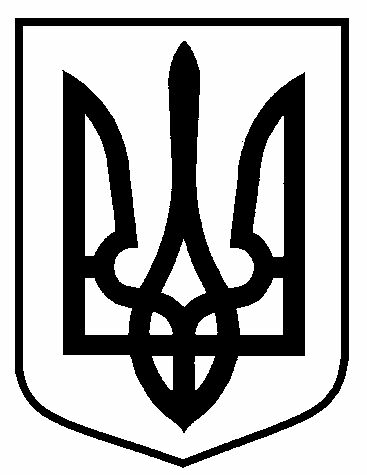 РОЗПОРЯДЖЕННЯМІСЬКОГО   ГОЛОВИм. Сумивід    22.12.2018	   №    472-кс		Керуючись пунктом 5.11. розділу 5 Умов оплати праці працівників закладів охорони здоров’я та установ соціального захисту населення, затверджених наказом Міністерства праці та соціальної політики України та Міністерства охорони здоров’я України від 05.10.2005 № 308/519, розділом ІІІ Контракту між Сумською міською радою та головним лікарем комунальної установи «Сумська міська клінічна лікарня №1», пунктом 20 частини 4 статті 42 Закону України «Про місцеве самоврядування в Україні», колективним договором між адміністрацією та трудовим колективом комунальної установи «Сумська міська клінічна лікарня № 1», Положенням про преміювання працівників комунальної установи «Сумська міська клінічна лікарня № 1»		Преміювати Домінас Валентину Михайлівну, головного лікаря комунальної установи «Сумська міська клінічна лікарня № 1», за високі трудові досягнення у справі розвитку медицини України, виконання показників роботи лікарні за 2018 рік в розмірі середньомісячної заробітної платиМіський голова                                                                           О.М. ЛисенкоВащенко 650-274	Розіслати: до справи, ВОЗ СМР.Про преміювання головноголікаря КУ «Сумська міськаклінічна лікарня № 1»Домінас В.М.